Наружная решётка MLZ 20Комплект поставки: 1 штукАссортимент: C
Номер артикула: 0151.0101Изготовитель: MAICO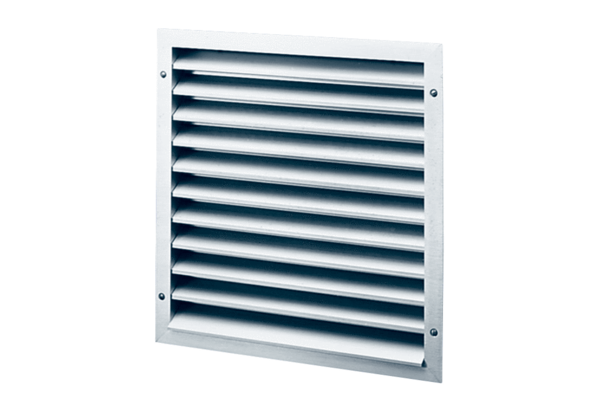 